Eden Geothermal LimitedThe Eden ProjectBodelvaParPL24 2SGTel: +44 (0)1726 806545E: tenders@edengeothermal.comDate:  21st July 2020INVITATION TO TENDERDear Sir/MadamYou are invited to submit a competitive tender for mud logging services for a project co-funded by the European Regional Development Fund. Please submit your proposal in full no later than: Wednesday 16th September 2020 at 16:00 hours Except under exceptional circumstances, no extension of time and date by which the tender must be submitted will be granted. Late submissions will not be accepted.Any query in connection with this tender or the invitation to tender shall be submitted in writing (by email) to tenders@edengeothermal.com by:Tuesday 1st September 2020 at 12.00 noonWe look forward to receiving your submission.  Yours faithfullyAugusta GrandExecutive DirectorThis page intentionally blankContents continued1 	Instructions for Completion 1.1	Submission DetailsEden Geothermal Limited is issuing this Invitation to Tender (ITT) for mud logging services during geothermal drilling and well-testing at the Eden Project in Cornwall, PL24 2SG, UK.The Applicant will be required to submit a written proposal as part of the response, in the form set out.  Applicants must submit their tenders as two separate sets of documents, to ensure separation of technical and commercial bids.Document set one: Company Information (Schedules 1a – 1j), Declaration (Schedule 2), and Technical Submission (Schedule 3); sent separately fromDocument set two: Commercial Submission (Schedule 4).The Applicant should submit both an electronic AND a hard copy of these documents:A signed electronic copy of the two sets of documents should be sent by email, quoting the contract title EGL-ITT-C048. Electronic submisisons should include any relevant appendices and be in PDF or read-only format. Electronic tenders should be submitted to tenders@edengeothermal.com and must be received into the mailbox by the deadline of Wednesday 16th September 2020 at 16.00 hours. EGL recommends a maximum attachment file size of 20MB; tenderers may send their submission as several emails – provided Schedule 4/Commercial Submission is sent separately from other parts of the tender.A signed hard copy of the two sets of documents, inclusive of any relevant appendices, must be posted/sent by Wednesday 16th September 2020 at 16:00 hours. EGL will require proof of posting/courier in the form of postmark or sender’s receipt to verify submission by the deadline stated. Envelopes and packages should be marked with the contract reference EGL-ITT-C048 and must bear no reference to the tenderer by name; franking machines which automatically print the company’s name should not be used. Hard copy tenders should be submitted to: The Authorised Officer, Eden Geothermal Limited, Foundation Building, Eden Project, Bodelva, Par, Cornwall PL24 2SG, UK. Emailed tenders will be received up to the time and date stated. Hard copy tenders will be inspected to ensure that they have been sent by the date and time stated. Any tenders received before the due date will be retained unopened until then.  It is the responsibility of the tenderer to ensure that their email copy tender is delivered, and their hard copy tender is sent, not later than the appointed time.  EGL reserves the right to not consider any tenders submitted after the deadline, in which event late bids will not be accepted.  Applicants may request extensions to submission deadlines with a valid reason, which may be accepted at the discretion of the Evaluation Panel of Eden Geothermal Limited.  All other Applicants will be notified of any extension that is granted. Applicants are advised that Eden Geothermal Ltd is not bound to accept the lowest price submitted, and will not reimburse any expense incurred by Applicants during the tendering process. Any information relating to Eden Geothermal Ltd and supplied by Eden Geothermal Ltd in relation to this project shall be retained by the Applicant in strictest confidence. 1.2	Enquiries and Tender QueriesPlease register your interest by emailing the address below, quoting the tender reference number EGL-ITT-C048. Send all enquiries by email, by the deadline stated at Section 2, quoting the tender reference printed at the front of this document (EGL-ITT-C048) to:tenders@edengeothermal.comBidders shall provide a single point of contact in their organisation. Eden Geothermal Ltd shall not be responsible for contacting the bidder through any route other than the nominated contact.  The bidder must therefore undertake to notify Eden Geothermal Ltd of any changes relating to the point of contact.Applicants are advised that, where Eden Geothermal Ltd considers appropriate, a copy of any such enquiries will be distributed to all Applicants along with the response, although the original Applicant’s identity will remain confidential. Applicants will only receive the response if they have registered their interest.1.3	Format of Tender SubmissionApplicants must provide the following: Company Information 	– Schedules 1a to 1j inclusiveDeclarations 			– Schedule 2Technical submission 	– Schedule 3Commercial submission 	– Schedule 4 (submitted separately)1.4	Project Description There is a description of the project in Section 3, with additional technical background information in Appendices B-E.   1.5	Outline of Requirements The mud logging contractor selected will be required to perform mud logging and sample collection services during drilling and well testing operations.  Please note:All relevant HSE documents and certificates should be provided by the bidder with the tender response.The bidder must demonstrate their ability to install their instrumentation on large land rigs (> 300 tons). Satisfactory references for at least three operations will be required to pass Schedule 1j and to proceed to full technical and commercial evaluation (Schedules 3 and 4). At the Eden Geothermal site, drilling will be almost solely in granite. The bidder will need to demonstrate their ability to monitor drilling operations in granite or similar crystalline rock, with an emphasis on expertise in classifying various granite types. Satisfactory references for at least three operations will be required to pass Schedule 1j and to proceed to full technical and commercial evaluation (Schedules 3 and 4). The detailed description and scope of mud logging services to be provided is set out in Part C.1.6	Validity PeriodTenders must remain valid for acceptance for a period of 90 days from the Tender Return Date. 1.7	Form of ContractThe contract between EGL and the successful bidder will be LOGIC, General Conditions of Contract For Services On and Off Shore, Edition 4, February 2019, a copy of which are attached as Appendix F, together with the following parts of this document:Part C (Technical Requirements and Specifications)Schedules 3 and 4 as submitted by the successful bidder1.8 	Financial TermsAll prices will be fixed, exclusive of VAT and inclusive of all other taxes and duties.  2 	Timetable This procurement will follow a clear, structured and transparent process at all times, to ensure that all Applicants are treated equally. The key dates for this procurement (timetable) are as follows:Date set for the receipt of bids at Eden Geothermal Ltd:  Wednesday 16th September 2020 at 16.00.3 	The Project 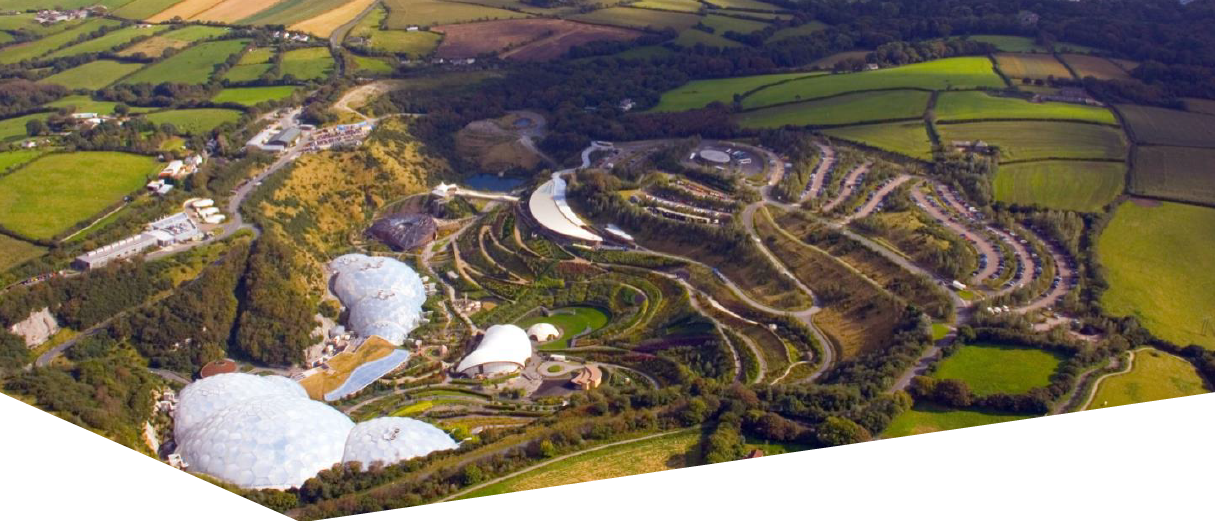 The Eden Geothermal Project is run by Eden Geothermal Ltd (EGL), an SPV set-up to manage and implement the development of a deep geothermal energy plant at the Eden Project, Cornwall PL24 2SG. Funding is in place and planning permission has been obtained.The ultimate aim of EGL is to develop a two-well deep geothermal system that will produce both direct heat and power, some of which will provide direct supply to the Eden Project, with the remainder being exported.  This will be achieved by drilling two boreholes - a production and an injection well - to a vertical depth of approximately 4500m and into a known fault into the granite beneath Eden. The temperature at that depth is expected to be in the range of 170 - 190°C. Superheated water brought to surface in the production well will be used to generate electricity and provide heat, and then, being cooled off, will be returned to the fault via the injection well.With an anticipated gross electric capacity of around 7 MWe and the ability to generate around 90% of the time, the Eden Geothermal Plant could  produce enough electricity to supply the Eden Project and around four to five thousand households, as well as heating for the biomes and greenhouses at the Eden Project - and potentially some district or industrial heating.  The project will be completed in two independent project phases. The first well and the associated test programme represent a self-contained project phase (co-financed by the European Regional Development Fund, Cornwall Council and private investment) with an emphasis on exploration. This project stage comprises (i) finalisation of design; (ii) site preparation & installation of infrastructure; (iii) drilling the first deep well; (iv) well/fault permeability testing; and (v) heat demonstration over a period of 12 months to satisfy ERDF outputs. This project phase is the focus of this Invitation to Tender for mud logging services.Phase 1 of Eden Geothermal Project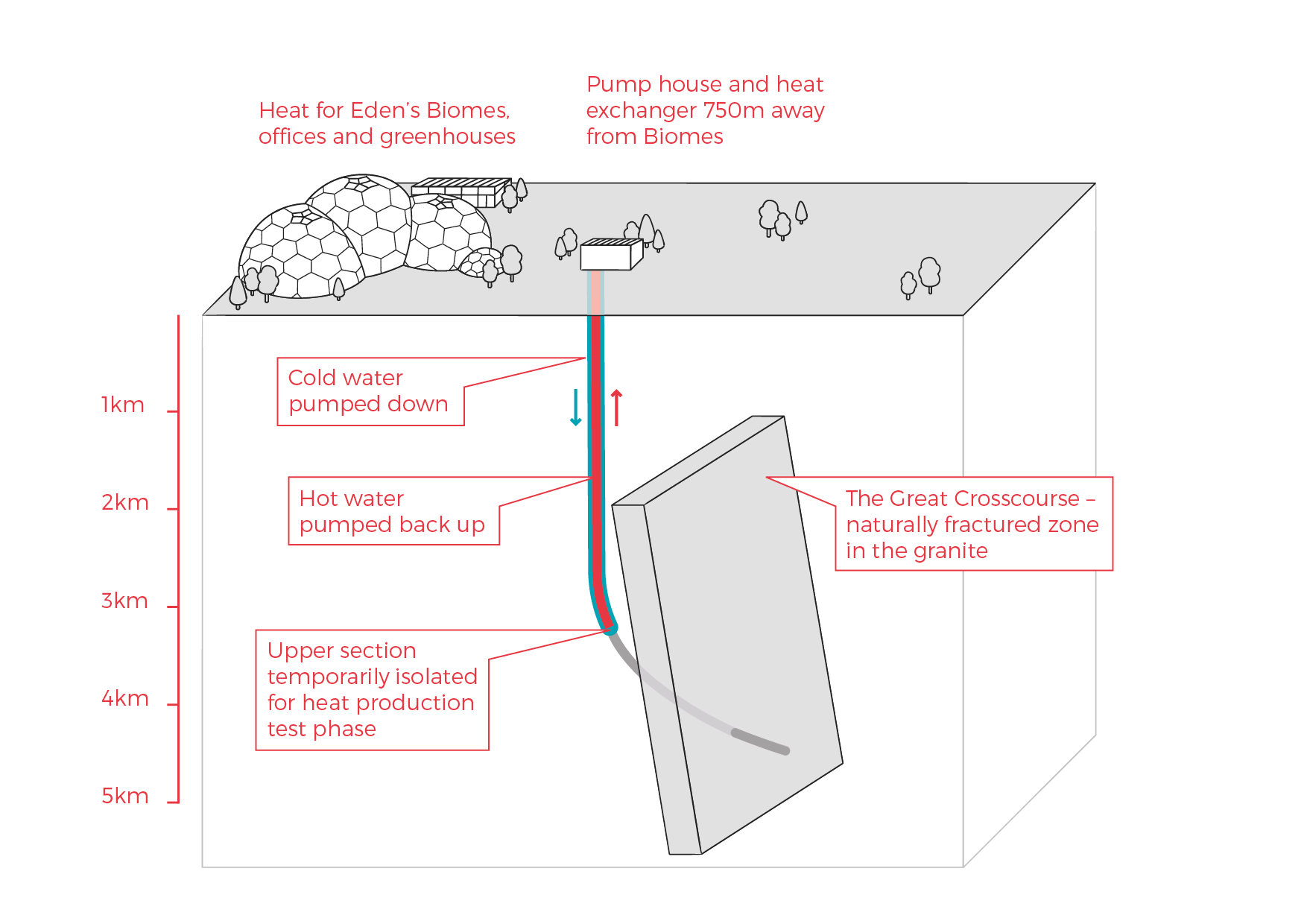 A successful first phase will pave the way for the drilling of a second well and the construction of the combined heat and power plant.More detailed technical background to the project is available in Appendices B-E.3.1 	BackgroundEden Geothermal Limited is a special purpose vehicle set up to develop the geothermal project at the Eden site. The project combines the famous Eden Project site with EGS Energy Ltd’s and BESTEC (UK) Ltd’s technical expertise and experience in the geothermal sector. EGS Energy Ltd is a UK private limited company, incorporated in 2008 and established by Roy Baria and Guy Macpherson Grant to develop deep geothermal energy solutions in the UK.  BESTEC (UK) Ltd is a UK private limited company incorporated in June 2012 and established by Jörg Baumgärtner to perform deep geothermal work in the UK in cooperation with BESTEC GmbH, an established specialist company in geothermal project development. Eden Project Limited is a wholly owned subsidiary of the Eden Trust, a registered charity in the UK, and runs the world famous Eden Project in Cornwall.  Eden Geothermal Limited has been allocated funding from the European Regional Development Fund and from Cornwall Council, together with private investment match funding, to undertake the first phase as an Industrial Research Project.3.2	Location The Eden Project is located approximately 2 - 3 km north-east of the town of St Austell in the southern part of Cornwall. Access from mainland Europe by ferry:Brittany Ferries maintains a route from Roscoff in Brittany, France to Plymouth (approximately 6 - 8 hrs sailing time). Access by plane:Newquay International Airport is located approximately 30 km from the Eden Project, around half an hour by car, via the A3059, A39, A30 and A391. Access by train from London:From Paddington Station, First Great Western runs trains to Cornwall which stop at all the principal stations throughout Cornwall including St Austell and Par.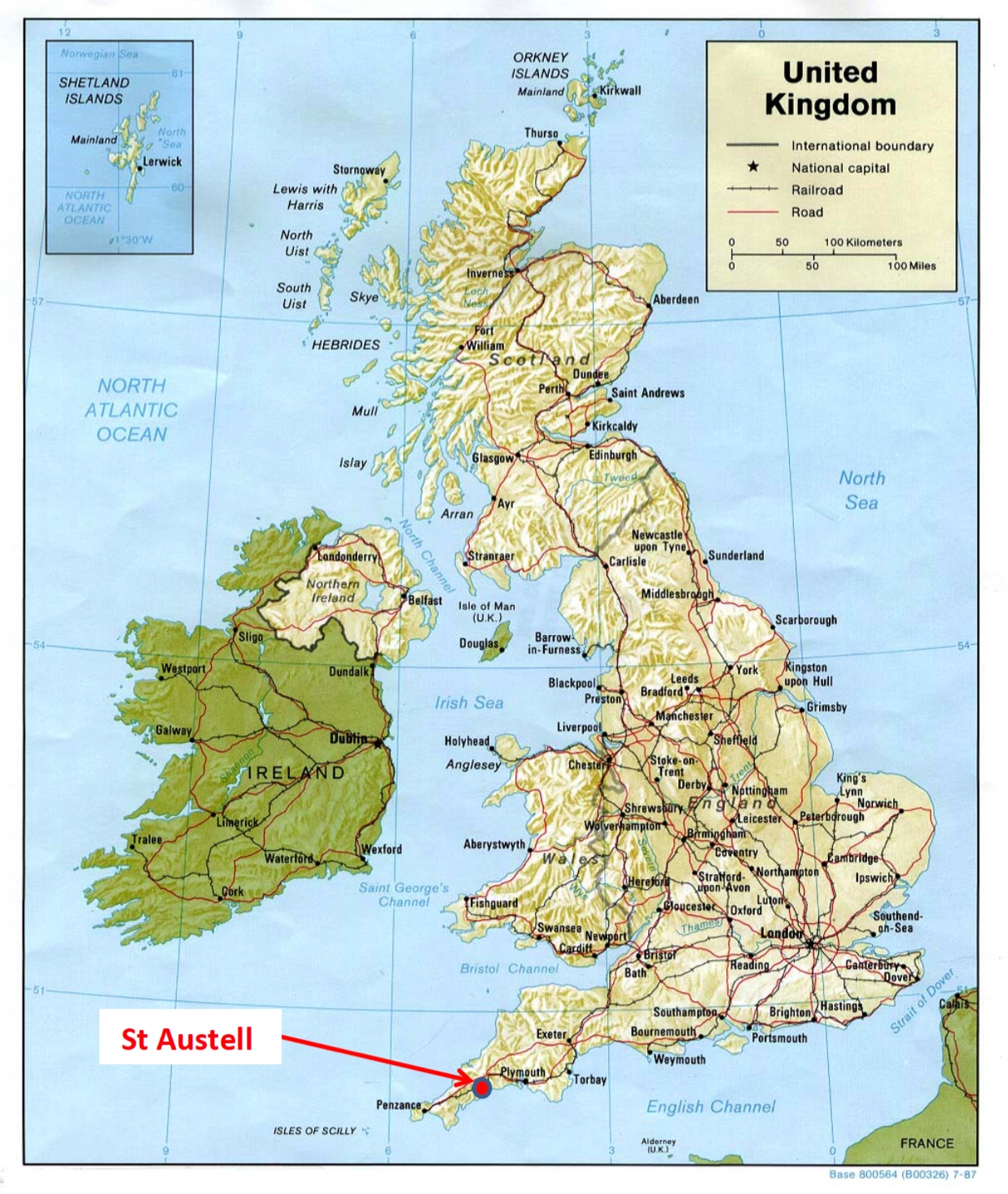 Access by car/vanThe main route into Cornwall is via the M5 motorway to Exeter and either the A30 or the A38 trunk roads through Cornwall.  The majority of the A30 is dual carriageway. The Eden Project is signposted from the A30. The Eden Project is well connected by road, either (i) from the A30, via the A391; (ii) from Truro by the A390 (westbound); or (iii) from Plymouth by the A38 and A390 (eastbound). The road distance from Plymouth to St Austell is 26 miles or 42 km.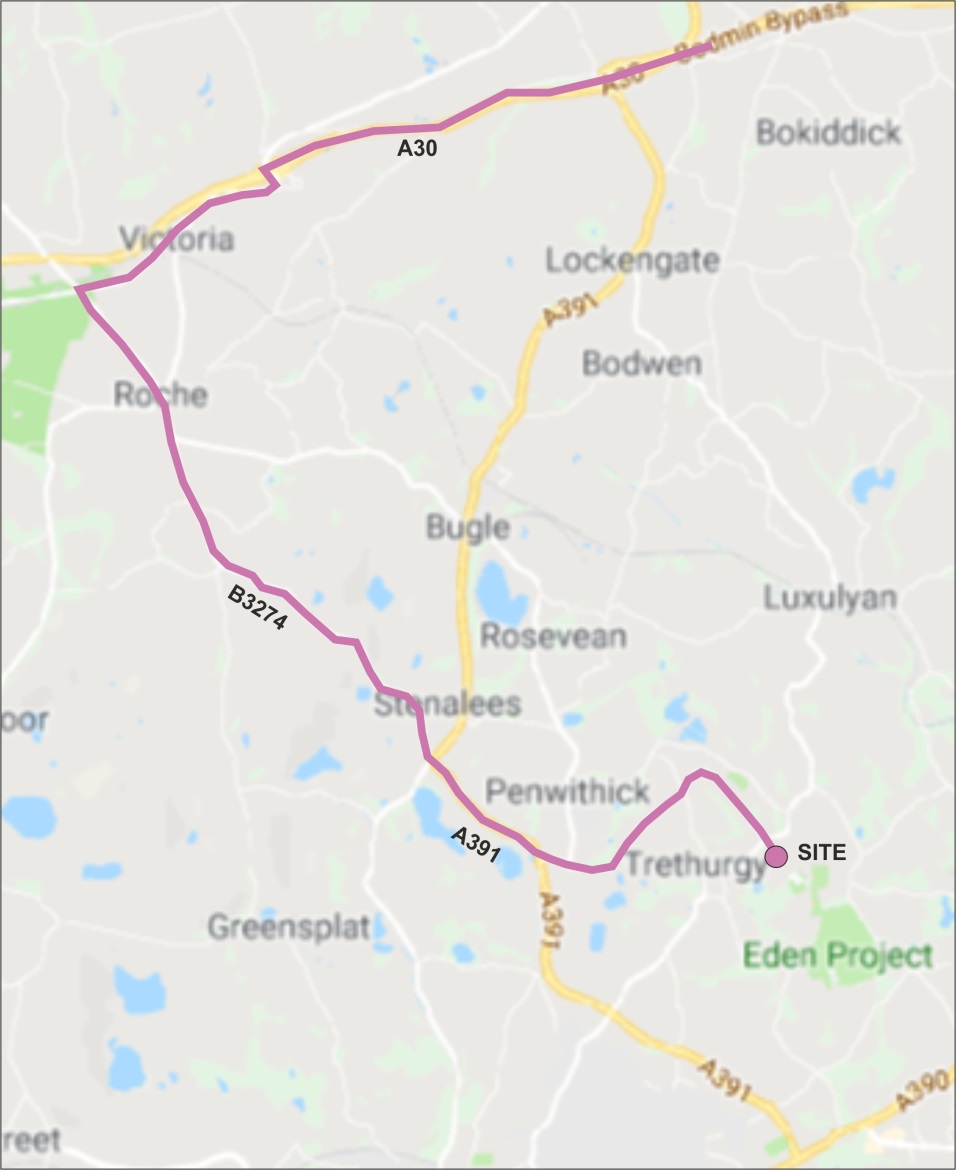 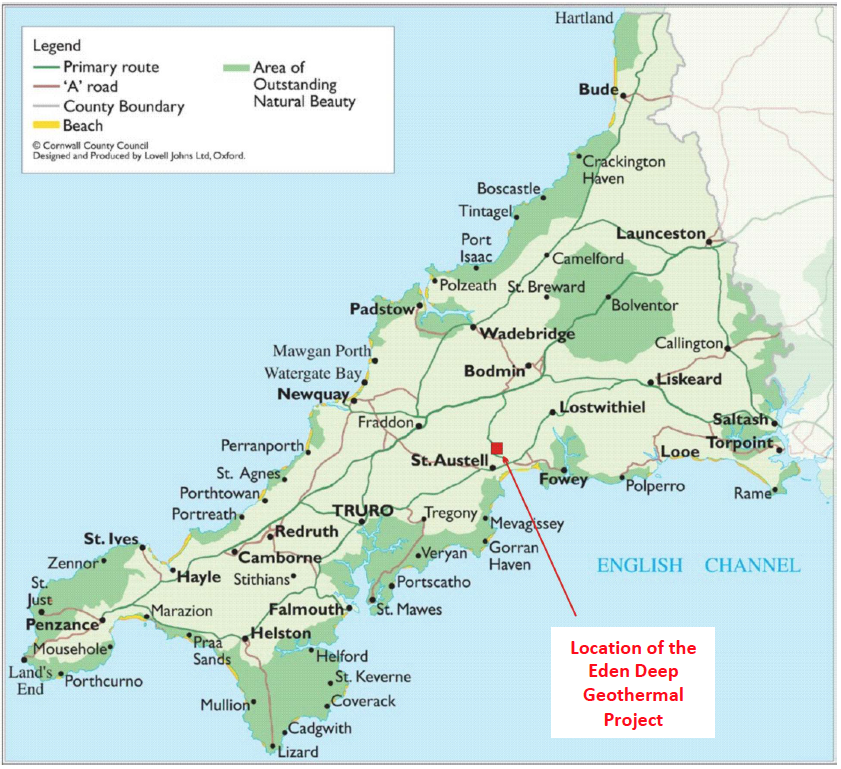 Access by truck/HGVThe recommended transport route for HGVs to and from the Eden Project is either:From the Innis Downs junction on the A30, taking the A391 through Bugle, Stenalees and Carluddon and onto the Eden Project; orFrom the Victoria Interchange on the A30, taking the B3274 through Roche and Trezaise to Stenalees, then the A391 to Carluddon and onto the Eden Project.4 	Technical Requirements Eden Geothermal Ltd invites tenders for providing mud logging services during drilling and well-testing for Phase 1 of the Eden Geothermal Project.  EGL’s requirements are set out in detail in the sections below. These should be read in conjunction with Schedule 3.4.1	Mud Logging Services while Drilling4.1.1  Data RecordingThe basic parameters for data recording while drilling are listed in Table 4.1.1 below.4.1.2  MonitorsAll data should be recorded digitally and made available in ASCII format. The monitors (remote displays 17”) to be available on site during drilling are listed in Table 4.1.2 below:4.1.3 Optional Data TransmissionReal Time data transmission via G3 or G4 modem can (optionally) be made available to the EGL office at the drilling site as per Table 4.1.3 below:4.1.4 Mud Logging Field LabThe air-conditioned field lab should be equipped to allow for a rapid analysis of cutting samples. It shall contain all necessary equipment (sink, drying furnace, sieves, fridge, binocular, and consumables such as chemicals, plastic sachets, glass tubes, paper etc.) to control data acquisition and presentation (including gas sampling) and to record and print/plot all data. The mud-logging container shall include a workspace for the client’s field geologist.4.1.5 Mud Logging Software and Log/ReportingThe mud logging software used must be able to:Capture all measured dataVisualise all measured data on-line and in real timeMonitor thresholds (min, max, alarm)Produce a depth dependent litholog (percentage and interpreted lithology) and technologExport all data (ASCII)Secure the data (with automated backup)Incorporate cementing, directional and technical dataA sampler log (lithologs, and technical logs, cutting description, gas log, at a scale of 1:1000) shall be produced while drilling. Reporting shall include daily, weekly and monthly reports. A final geological report (including masterlog, bore log, description) shall be produced on paper and in digital form (including all recorded data).4.1.6 Sampling RegimeSamples should be taken, washed, dried and stored in sample boxes every 5 metres. A proportion of the samples should be sieved (coarse/fine) and methodically stored in small glass tubes or similar containers to ensure good documentation.4.2	Mud Logging Services while well testingThe drilling of the first well will be followed by a well testing period. Mud logging services must be maintained, with modified services and monitoring. The scope and duration of well testing will be dependent on findings while drilling and are to be discussed and confirmed.4.2.1 Data RecordingTable 4.2.1 lists the parameters for surface data recording while well testing:4.2.2 MonitorsAll testing data should be recorded digitally and made available in ASCII format. The monitors (remote displays 17”) to be installed on site are listed in Table 4.2.2:4.2.3 Optional Data TransmissionReal Time data transmission via G3 or G4 modem can (optionally) be made available to the EGL offices at the drilling site as per table 4.2.3 below:4.2.4 Mud Logging Field LabThe air-conditioned field lab shall be equipped to allow for a rapid analysis of fluid samples. It shall contain all necessary equipment to control data acquisition and presentation (including gas sampling), and to record and print/plot all data. The mud-logging container shall include a workspace for the client’s test experts.4.2.5 Recording Software and Log/ReportingThe data logging software shall be capable of:•	Capturing all measured data•	Visualising all measured data on-line and in real time•	Monitoring thresholds (min, max, alarm)•	Exporting all data (ASCII)•	Securing the data (with automated backup)4.2.6 Fluid SamplingIn case a gas- or airlift may need to be performed, fluid samples shall be taken regularly and the fluid density as well as the fluid conductivity (and if necessary pH-values) shall be determined at hourly intervals. 4.3     PersonnelMudlogging personnel shall:Provide continuous (24hr) monitoring of well site activities;Record all well site data;Capture, prepare and analyse all drill cuttings;Record cuttings and geological data, in conjunction with other relevant information.The personnel provided should have the geological and engineering/IT expertise and skills necessary to install and maintain relevant systems and installations and to provide data recording and analysis services as set out. In particular, experience installing instrumentation on large land rigs (> 300 tons) and expertise in monitoring drilling operations in granite or similar crystalline rock, with an emphasis on classifying various granite types, will be advantageous.We assume standard mudlogging services to be performed by a 2-person crew on 12 hour rotating shifts. However, EGL will accept alternative personnel structures as proposed by Applicants in their tender, provided that the Applicant is able to demonstrate their model meets EGL’s requirements.5	Tender Completion DocumentationThis Section provides information to help Tenderers prepare their tenders. Applicants are advised to read all the documentation carefully to ensure that they are familiar with the nature and extent of their obligations should their tender be accepted. The Applicant must complete and return all relevant documents as part of their Tender response. The tender return templates are contained in Part G: Company Information – Schedules 1a to 1j inclusiveDeclarations – Schedule 2Technical submission - Schedule 3Commercial submission – Schedule 4 (to be submitted separately).Schedules 1, 2 and 3 may be submitted jointly but Schedule 4 must be submitted as a separate document.It is the responsibility of the Applicant to inform EGL of any matter that may affect the Applicant’s qualification. All Applicants must complete Schedules 1, 2, 3 and 4. Applicants must ensure that all questions are completed in full, in English, and in the format requested. Failure to do so may result in the submission being disqualified. Applicants are expected to supply all required information, or clearly state the reason for being unable to do so.  Where the question does not apply, please state clearly ‘N/A’. Where the answer is a statement of fact, it must be accurate. It is the Applicant’s responsibility to ensure that EGL is not misled.Any appropriate supporting documents (e.g.; maps, brochures, organisation charts, etc.) should be included as additional information. Please supply them as an Appendix. They should be numbered clearly and listed as part of your declaration. PDF is the only acceptable electronic file format. Any additional documents provided by the Applicant must refer to a specific item within the ITT and be easily identifiable as the answer to a particular question or set of questions.Should the Applicant wish to propose a deviation from the specification, please ensure that this is clearly identified in the response where appropriate.5.1	Company Information5.1.1 Company DetailsThe Applicant must complete the details required in Schedule 1a. Where the Applicant is a consortium or partnership bidder, Schedule 1a must be completed by each member of the consortium or partnership.5.1.2  Financial MattersThe Applicant is required to provide the information requested in Schedule 1b. In the case of a consortium or partnership bid, all members of the consortium or partnership should complete this information. This section may be used, in conjunction with credit reference agency checks if necessary, to gain a basic indication of the financial stability of the Applicant. The determination of the appropriate risk level will be proportionate and relevant to the size, value and nature of the specific contract being tendered. For this contract, EGL will wish to see Capital and Reserves in excess of 100,000 GBP. Where the company does not have the required level of reserves, we will accept parent company or personal guarantees to the same value.   EGL reserves the right to undertake further independent financial checks, if it feels it important to do so. Financial responsibility cannot be shared.  Consortium or partnership bids must state one of the members of the partnership as the Lead Applicant, which will be the financially responsible party.5.1.3  Legal Matters, Disputes and ConflictsEGL is obliged to consider certain legal and conflict matters that could affect the ability of the Lead Applicant, or its partners, to deliver the services required for this contract.  Some of these matters would lead to a mandatory exclusion.  The Lead Organisation and its partner organisations must complete answers to all the questions in Schedule 1c, 1d and 1e.If the answer to any of the questions is ‘yes’, please provide full details and the steps taken as a consequence.5.1.4  Insurances For any Applicant to be successful, adequate insurance cover will be required. The minimum levels are indicated in Schedule 1f. The Lead Organisation, and any partners or consortium members, must complete Schedule 1f with the relevant information and confirm that the details entered are correct.  If the Applicant does not currently have the required level of insurance, please confirm that it will have the cover required should it be awarded the contract.  If the policy held is in the aggregate, the remaining cover must exceed the minimum requirements shown. 5.1.5  Equality and Diversity The Lead Organisation must complete Schedule 1g confirming that their organisation and any partner or sub-contract organisation complies with its legal obligations under European law relating to equality and diversity.5.1.6  Health &, Safety, Quality Assurance and EnvironmentThe Applicant must supply a copy of all relevant Health and Safety, Environmental Management and Quality Assurance policies as requested in Schedules 1h & i. In the case of a consortium or partnership bid, the Health and Safety, Quality Assurance and Environment policies of the lead Applicant shall be submitted with the proposal and shall prevail.5.1.7 Company ExperienceThe Applicant should provide details in Schedule 1j of up to three contracts which demonstrate the expertise and experience of the lead Applicant and any proposed partners or sub-contractors in relation to EGL’s requirements. References should be available for these contracts if possible.3.18 DeclarationThe Applicant (or each partner or member organisation in the case of a consortium bid) must complete the Declaration in Schedule 2.5.2	Technical SubmissionThe detailed technical requirements for the contract are set out in Part C.  The Applicant’s submission should take into account all relevant factors contained within this information, although EGL does not accept any responsibility for the accuracy or completeness of this information. Applicants must submit their bid based on the technical requirements described in Part C.  The Applicant must complete Schedule 3. Evidence should be provided to demonstrate: The experience, knowledge and skills of named personnel relevant to EGL’s requirements. In particular, the bidder should outline their personnel’s ability to install their instrumentation on large land rigs (> 300 tons) and their expertise in monitoring drilling operations in granite or similar crystalline rock, with an emphasis on classifying various granite types. An appropriate methodology and approach, suitable for EGL’s requirements as set out in Part 4 and Schedule 3 of this document. This should include: a description of all equipment and software to be used; an explanation of what support will be provided in case of technical failure; details or training for geological and technical personnel; any other information which the Applicant feels is relevant.5.3	Commercial SubmissionThe Applicant is required to provide a total price for the contract (based on a programme of 150 days’ drilling and 14 days’ well testing) and a detailed price structure and breakdown for the services to be provided.  On award of the tender, the breakdown and prices at Schedule 4 will, together with Part C of this document and the bidder’s Technical Submission at Schedule 3 and EGL’s Terms and Conditions, be the contract between EGL and the successful bidder.  All prices will be quoted in pounds sterling and should exclude VAT. If some prices are only estimated at this stage, please make it clear which these are (excluding VAT).  Where applicable, EGL will pay any VAT incurred at the prevailing rate (currently 20%).  If the VAT rate changes, EGL will pay any VAT incurred at the new rate.  It is the responsibility of the Applicant to check their VAT position with HMRC before submitting a bid.  5.4	Commercially Sensitive InformationPlease outline in Schedule 5 any items that the Lead Organisation or its partners consider to be genuinely Confidential and/or Commercially Sensitive and which should not be disclosed in respect of your Tender.6 	Evaluation ProcessThis Section specifies the criteria to be used to determine the successful applicant and the requirements for the tenderer’s qualification to perform the contract.All applicants must prepare separate technical and commercial bid documents. Technical and commercial bids must be received by Eden Geothermal Ltdin separate PDF files and hard copy documents, each quoting the tender number in the title.All bids will be impartially evaluated against the same criteria by an ‘Evaluation Panel’ on behalf of Eden Geothermal Limited. The evaluation process will be conducted in a manner that ensures tenders are evaluated fairly to ascertain the most technically and economically advantageous tender.  Each tender submission will be evaluated only on the information that is provided by the Applicant.  Tenders may be rejected if the information asked for in the ITT and Specification is not given at the time of tendering.Technical documents and bids will be restricted to the members of the Evaluation Panel, which has full power to make decisions on behalf of Eden Geothermal Limited.  The evaluation will be carried out by the Evaluation Panel in distinct sections, with weightings applied where appropriate:6.1 Company Information The Company Information will be evaluated first and Applicants will be required to pass this stage before their Tenders are evaluated on the basis of their technical and commercial submission.Ten criteria will be used to evaluate tenders, each being scored on a pass or fail basis. Applicants must pass all criteria to proceed to the remainder of the evaluation. The criteria are:Company Information – Schedule 1aEconomic and Financial Standing – Schedule 1bLegal Matters – Schedule 1cGrounds for Mandatory Exclusion – Schedule 1dOther Grounds for Exclusion – Schedule 1eInsurance – Schedule 1fEquality and Diversity – Schedule 1gHealth & Safety – Schedule 1hQuality Assurance and Environmental Management Systems – Schedule 1iCompany Experience – Schedule 1jThe Company will be evaluated as follows:Schedules 1a and 1b will be reviewed separately.  The review of the Applicant’s submission will only proceed to the remainder of Schedule 1 and Schedule 2 where the reviewer deems that the Applicant has passed these sections.EGL will exclude any Applicant who answers ‘Yes’ in any of the situations in Schedule 1d, and may also exclude any Applicant who answers ‘Yes’ in any of the situations in Schedule 1e. If the Applicant is made up of a Lead Organisation and other organisations who have jointly entered into a consortium, joint venture or other contracting arrangement, each of the organisations must pass all the criteria in order for the Tender to proceed to the remainder of the evaluation.6.2	Technical EvaluationOnly Applicants that have passed the evaluation of Company Information will have their technical bids evaluated by the Evaluation Panel.   The technical submission should demonstrate the Applicant’s expertise and capability to provide mud logging services in accordance with the technical requirements and specifications set out in Part C and Schedule 3. The quality of the technical submission will be scored in accordance with the Scoring Matrix shown below:5  Excellent	Extremely good demonstration of relevant ability, understanding, experience, skills, resources and quality measures required to provide the services, with full evidence provided to support this. 4  Good	Above average demonstration of the relevant ability, understanding, experience, skills, resource and quality measures required to provide the services, with a majority of evidence provided to support this.3  Acceptable	Satisfactory demonstration of the relevant ability, understanding, experience, skills, resources and quality measures required to provide the services, with some evidence to support this.2  Minor Reservations	Some reservations regarding the relevant ability, understanding, experience, skills, resources or quality measures required to provide the services, with little or no evidence to support this.1  Major Reservations	Serious reservations regarding the relevant ability, understanding, experience, skills, resources or quality measures required to provide the services, with no evidence to support this.0  Unacceptable	Non-compliance and/or insufficient information provided to demonstrate that there is the ability, understanding, experience, skills, resource and quality measures required to provide the services.6.3	Commercial Evaluation The Commercial Evaluation will be carried out for all submissions that that have been included in the Technical Evaluation (Schedule 3). Commercial submissions from those who failed to pass Schedules 1 and 2 will be destroyed unopened.The commercial offer will be judged by reference to the tendered total price. The median price of all the tender prices will be calculated and this will be judged to equal 50% of the available commercial marks. Points will be awarded or deducted from this median score in proportion to the amount that the tender price is lower than or exceeds the median price. The maximum points will be awarded for offers which are less than or equal to half the median, and nil points will be awarded for offers which are more than or equal to double the median value.Where EGL believes that the tendered prices have been prepared on an inconsistent basis with the other tenders, which creates an unfair advantage to the tenderer’s offer, EGL will request that further information is provided to enable the Commercial evaluation to be carried out on a fair basis.   6.4	Total ScoreThe final ‘Total Score’ will be calculated by converting the Technical Evaluation score and the Commercial Evaluation score into percentages, which are then combined according to the weighting stated in the table in Section 4. The selected Applicant will be the one with the highest Total Score and this will be the award decision.The Evaluation Panel will have the authority to send out a Letter of Intent to the proposed awardee, which should state that a contract will be awarded. 6.5	ClarificationDuring the evaluation process, EGL may need to seek clarification on aspects of an Applicant’s submission. If required, EGL will contact the Applicant using the contact details provided. Clarification may require further submission or supplementation or clarification to complete the relevant information or documentation within an appropriate time limit. The purpose of any such clarification will be only to provide EGL with the information required to evaluate and score the submission; it will not be an opportunity for the Applicant to improve or substantially change the information that has already been submitted.6.6	Award and NotificationOnce EGL has completed the evaluation and has identified the successful tenderer(s), EGL will inform the winning Applicant(s) in writing by email of the ’award decision’.  The unsuccessful Applicants will be informed in writing of the fact at the same time after the closing of the evaluation procedure. EGL will offer feedback to every Bidder submitting an unsuccessful proposal. Ten days after the adjudication the contract will be awarded.7 	Conditions7.1 	Confidentiality and Freedom of InformationThis document is proprietary to EGL and the information contained herein is confidential.EGL confirms that it will keep confidential and will not disclose to any third parties any information obtained from a named Applicant contact, other than to the EU Managing Authority, to its funders, and under EGL’s commitment to meeting its responsibilities under the Freedom of Information Act (FOI) 2000 or the Environmental Information Regulations (EIR) 2004.  All information submitted to EGL may need to be disclosed in response to a request under these regulations.The Applicant must treat all information supplied to it by EGL in confidence and must not disclose it to third parties other than to obtain sureties or quotations for submitting its response as part of the tendering process.The Applicant must identify any parts of its tender submission which it designates as confidential and would not want published; such information may include technical or trade secrets or other confidential information in Schedule 5. The Applicant should explain (in broad terms) what harm may result from disclosure if a request is received, and the time period applicable to that sensitivity.  However, the Applicant should be aware that, even where information has been categorised as being commercially sensitive, EGL may still be required to disclose it under the FOI or EIR if a request is received.Without prejudice to EGL’s obligation to disclose information in accordance with the FOI or EIR, EGL shall, acting reasonably, at its absolute discretion and notwithstanding any other provision in this Tender or otherwise seek to apply the commercial interests exemption to the information/documents listed in this Schedule.7.2	LanguageThe completed tender and all accompanying documents must be in English.7.3	Applicable LawAny contract concluded as a result of this ITT will be governed by the law of England & Wales.7.4	Additional costsOnce the contract has been awarded EGL will not pay any additional costs incurred which are not reflected in the tender submission.7.5	CostsUnless otherwise stated in this ITT, all costs associated with taking part in this process remain the Applicant’s responsibility.  The Applicant will not be entitled to claim from EGL any costs or expenses which may have been incurred in preparing the tender, whether or not the tender is successful. EGL will not return any part of the completed tender.7.6 	Right to cancel or vary the processEGL reserves the right to cancel or withdraw from the tendering process at any stage. Cancellation of the procurement process (at any-time) under any circumstances will not render Eden Geothermal Ltd liable for any costs or expenses incurred by bidders during the procurement process.7.7 	InducementsOffering an inducement of any kind in relation to obtaining this or any other contract with EGL will disqualify the Applicant from being considered and may constitute a criminal offence.7.8 	DisclaimerThe issue of the information and the tender does not commit Eden Geothermal Ltd to award any contract pursuant to the bid process or enter into a contractual relationship with any provider of the service. Nothing in the tender or in any other communications made between Eden Geothermal Ltd or its agents and any other party, or any part thereof, shall be taken as constituting a contract, agreement or representation between Eden Geothermal Ltd and any other party (save for a formal award of contract made in writing by or on behalf of Eden Geothermal Ltd).While the information in this ITT and supporting documents has been prepared in good faith by EGL, it may not be comprehensive, and nor has it been independently verified.  Neither EGL nor their advisors, nor their respective directors, officers, members, partners, employees, other staff or agents:makes any representation or warranty (express or implied) as to the accuracy, reasonableness or completeness of this ITT; oraccepts any responsibility for the information contained in the ITT or for the accuracy or completeness of that information; orshall be liable for any loss or damage (other than in respect of fraudulent misrepresentation) arising as a result of relying on such information or any subsequent communication. Schedule 1a - Company Details. To be completed by each consortium member.Schedule 1b - Economic and Financial StandingNote: EGL will wish to see evidence of Capital and Reserves in excess of 100,000 GBP for this contract. Where the company does not have the required level of reserves, we will accept parent company or personal guarantees to the same value. Schedule 1c - Legal Matters and DisputesEGL will decide whether an answer ‘Yes’ to any of the questions listed above and its consequential details constitutes an acceptable risk. Where the Applicant (including the Lead Organisation and all other organisations) answers ‘No’ to all of the above the Applicant will pass.Schedule 1d - Grounds for Mandatory ExclusionWithin the past five years, has your organisation (or any member of your proposed consortium, if applicable), Directors or partner or any other person who has powers of representation, decision or control been convicted of any of the following offences? Please indicate your answer by marking ‘X’ in the relevant box.Schedule 1e - Other Grounds for ExclusionWithin the past three years, please indicate if any of the following situations have applied, or currently apply, to your organisation (or any member of your proposed consortium, if applicable). Please indicate your answer by marking ‘X’ in the relevant box.(*) Conflicts of interest – see next page * Conflicts of Interest: EGL may exclude the Applicant if there is a conflict of interest which cannot be effectively remedied. The concept of a conflict of interest includes any situation where relevant staff members have, directly or indirectly, a financial, economic or other personal interest which might be perceived to compromise their impartiality and independence in the context of the procurement procedure. Where there is any indication that a conflict of interest exists or may arise then it is the responsibility of the Applicant to inform EGL, detailing the conflict in a separate Appendix. Provided that it has been carried out in a transparent manner, routine pre-market engagement carried out by EGL should not represent a conflict of interest for the Applicant.If you have answered ‘Yes’ to any of the above question, please use a separate Appendix to provide further details.Schedule 1f - Insurance CoverSchedule 1g - Equality and DiversityThe Lead Organisation and all other organisations must confirm that their organisation complies with its legal obligations under European law relating to the following: In order to pass this criterion, all organisations must answer ‘yes’ to all items.Schedule 1h - Health and SafetyThis section should be filled out by the lead Applicant on behalf of partners/other consortium members. The lead Applicant’s policies should be provided and shall prevail for all partners/consortium members.Schedule 1i - Quality Assurance, Environmental Management and Corporate Social ResponsibilityThis section should be filled out by each partner or member of proposed consortium, where applicable.Schedule 1j - Company ExperienceUsing the table below, please provide details of three contracts, from the past five years, in any combination from either the public or private sector, that are relevant to EGL’s requirements for this tender. Contracts may include grant-funded work. Where possible, bidders should outline experience installing instrumentation on large land rigs (> 300 tons) and in monitoring drilling operations in granite or similar crystalline rock, with an emphasis on classifying various granite types. The named contact provided should be able to provide written evidence to confirm the accuracy of the information provided below. If you attach information for the ‘Description of Contract’ section, please specify ‘attached’ in the relevant box and clearly label/reference the supporting material.

Consortium bids should provide relevant examples of where the consortium has delivered similar requirements. If this is not possible (e.g. the consortium is newly formed or a Special Purpose Vehicle is to be created for this contract) then three separate examples should be provided between the principal member(s) of the proposed consortium or Special Purpose Vehicle (three examples are not required from each member).

Where the Supplier is a Special Purpose Vehicle, or a managing agent not intending to be the main provider of the supplies or services, the information requested should be provided in respect of the main intended provider(s) or sub-contractor(s) who will deliver the contract.SubcontractingWhere you intend to sub-contract a proportion of the contract, please demonstrate how you have previously maintained healthy supply chains with your sub-contractor(s).Evidence should include, but is not limited to, details of your supply chain management tracking systems to ensure performance of the contract and including prompt payment or membership of the UK Prompt Payment Code (or equivalent schemes in other countries).Schedule 2 - DeclarationsI/We understand that the information provided in this document and any supporting information provided by us will be relied upon and taken to be true and accurate. Should it subsequently be determined that any information supplied by us was inaccurate, I/we understand and accept that Eden Geothermal Limited reserves the right to exclude our offer to supply (if still under evaluation) or if the Contract has been awarded and the information that was inaccurately supplied had a significant influence on the award, that Eden Geothermal Limited shall be at liberty to terminate the Contract. I/We understand that Eden Geothermal Limited is not bound to accept the lowest price or any tender that may be received.Schedule 3 – Technical SubmissionEvaluation CriteriaThere are 2 technical evaluation criteria:PersonnelMethodology and ApproachEach category will be evaluated in line with the scoring criteria set out in Section 6.2.Important note: ERDF procurement regulations prevent us from scoring ‘Company Experience’ within the technical evaluation. With this in mind, we ask tenderers to pay particular attention to the ‘Personnel’ and ‘Methodology and Approach’ categories of this technical submission (Schedule 3).Category 1: Personnel (25% of total marks)Please provide details of a maximum of 6 named individuals with job titles and, for each, a detailed outline of qualifications and background/expertise/experience/skills relevant to this contract, either in their current role or prior. Each person’s profile should be no more than 2 sides of A4 in length, but should provide enough detail to enable us to evaluate their expertise. Where possible/relevant, you may wish to highlight their direct or transferable experience in relation to the following:Experience installing systems on large land rigsExperience working on wells drilled in crystalline rock Knowledge and skills in relation to the identification/classification of different granite typesThe individuals proposed should be shown in an organogram, to be submitted with this Schedule, and should be dedicated to this contract if you are successful. Where subcontractors will be undertaking a significant proportion of the work, you may wish to include key subcontractor personnel.As part of the maximum six profiles, we would like to receive personnel information relating to the following roles. It is acknowledged that the roles given below may overlap and/or that individuals may fulfil more than one role.Senior mud loggerGeologistAssistant mud loggerEngineerPlease list the profiles provided in the table on the next page.Category 2: Methodology and Approach (25% of total marks)Please provide an outline of your proposed approach to EGL’s programme. Please explain your approach as fully as possible within a maximum of 4 sides of A4. Your outline should cover the following:A full description of all equipment and software to be usedSupport offered in case of technical failureHow your geological personnel are trainedHow your technical personnel are trainedAny other information you feel is relevantIf relevant/appropriate, you may provide additional information as an appendix to this category. Please list any supporting information in the table below.Submission of Supporting InformationPlease clearly label/reference any supporting information submitted in conjunction with this Schedule and list all documents using the table below. In addition to the document reference/name, you should clearly mark the category under which it is to be considered (1 – Personnel; 2 – Methodolgy and Approach) and, if appropriate/ necessary, provide a brief explanation of why you have included it. You may add more rows if necessary.DeclarationWe confirm that:We have inspected this Tender Document and accompanying information relating to the Eden Geothermal Ltd Tender and hereby offer to provide the services as set out in Part C (Section 4) of this document.The Technical Submission is accurate to the best of our knowledge.Schedule 4 - Commercial Submission (Please note this Schedule is to be returned in a separate document).InstructionsPlease complete all bid tables below in UK Pounds Sterling (GBP). All prices should be exclusive of VAT.There are 4 sections for bidders to complete:Detailed price breakdown for mud logging services while drilling. Based on a provisional programme of 150 days.Detailed price breakdowns for mud logging services while well testing. Based on a provisional programme of 14 days.‘Total Contract Price’: the combination of the prices above, based on the provisional programme times. Your total price should not include standby charges or optional items. Only the figures highlighted in yellow in the detailed price breakdown tables should be included in the ‘Total Contract Price’ table.Declaration. Price Breakdown for Mud Logging Services while DrillingPrice Breakdown for Mud Logging Services while Well TestingTotal Contract PriceWe have inspected this Tender Document EGL-ITT-C0048 and hereby offer to provide the services set out in the Technical Requirements (Part C; Section 4) to your entire satisfaction for the following lump sum fees. This total price is broken down in the tables above, and does not include standby or optional items. It is based on the programme times specified below. DeclarationWe confirm that:The Commercial Submission is accurate to the best of our knowledge. We understand that you do not bind yourselves to accept the lowest or any tender.  We accept the contract conditions for this contract and this tender remains open for acceptance for 90 days.Schedule 5 -	Commercially Sensitive InformationEden Geothermal Limited may be obliged to disclose information in or relating to this Tender following a request for information under the FOIA or EIR.  Please outline in the table below items that you consider to be genuinely Confidential and/or Commercially Sensitive which should not be disclosed in respect of your Tender (see Section 7.1)This schedule will be kept with the Tender documents for consideration should a request for information under the Freedom of Information Act 2000 or Environmental Information Regulations 2004 be received. This document will be destroyed in line with the retention and destruction policy of Eden Geothermal Limited.APPENDIX A – Site Regulations The first well drilling programme will be carried out under the Borehole Sites and Operations Regulations (BSOR), 1995 and under the relevant sections of the Offshore Installations and Wells (Design and Construction) Regulations, 1996. These regulations identify the health and safety requirements that need to be followed during the drilling programme. Other relevant regulations include:Construction (Health, Safety and Welfare) Regulations – 1996Offshore Installations and Wells (Design and Construction) Regulations – 1996Clean Neighbourhood and Environment Act – 2005 Contaminated Land Regulations – 2006Control of Major Accident Hazards Regulations – 1999Control of Pollution (Oil Storage) Regulations – 2001 Control of Substances Hazardous to Health Regulations – 2002 Controlled Waste Regulations – 1992 Environmental Noise Regulations – 2006 Environmental Protection Act – 1990Environmental Protection (Duty of Care) Regulations – 1991 Groundwater Regulations – 2009Hazardous Waste Regulations – 2005 Health and Safety at Work Act – 1974 (and any subsequent amendents)Lifting Operations and Lifting Equipment Regulations -  1998 Management of Health and Safety at Work Regulations – 1999 Personal Protective Equipment Regulations – 2002 Pollution Prevention and Control Regulations – 2000 Provision and Use of Work Equipment Regulations – 1998 Reporting of Injuries Diseases and Dangerous Occurrence Regulations – 1995 Site Waste Management Plan Regulations – 2008Waste Management Licensing Regulations – 1994 Water Resources Act – 1991/amended 2009 Workplace (Health, Safety and Welfare) Regulations – 1992APPENDIX B – Well Summary EG-1 APPENDIX C – Wellbore Schematic EG-1APPENDIX D – GeologyThe drilling site at the Eden Project is located on the southeast flank of the St Austell granite mass, which forms part of the Cornubian Batholith that runs under the spine of Cornwall. The St Austell Granite comprises lithium-mica granite in the west, mecoarse-grained biotite granite in the east and in the vicinity of the site is medium to coarse grained (megacrystic) biotite granite. The depth of the batholith has not been confirmed, but based on gravity modelling and processing of seismic reflection data, the base of the St Austell Granite in the vicinity of the site is inferred  to lie at a depth > 7,000 m.From  the Geological Survey of Great Britain, (1:50,000 Geological Map of Bodmin, Sheet 347) the site is shown to be underlain (in sequence) by alluvium comprising silty clays, sands, gravels and peat overlying the St Austell Granite.  The granite in the vicinity of the site is medium to coarse grained (megacrystic) biotite granite.  The granite is expected to contain feldspar megacrysts (15 - 20 mm size) in a coarse-grained matrix of alkali feldspar, plagioclase, biotite, quartz and white mica.  The main component of the granite, from near surface data, at the Eden Project is quartz (~ 34 %), alkali-feldspar (~ 32 %), plagioclase (~ 22 %), biotite (~ 6 %), muscovite mica (~ 4 %) and primary tourmaline (1 %) and other minerals (1 %). With depth there are likely to be changes in grain size and mineral composition, perhaps with the granite becoming finer grained with depth. Surface mapping in the wider region shows variations in the composition of the granites which probably reflect a multi-phase intrusion history.The Eden Project is centred in a former china clay pit.  A characteristic of the St Austell Granite is the extensive ‘kaolinisation’ that occurs, principally in the lithium-mica granite to the west, which is less prevalent in the biotite granite. Kaolinisation is the alteration and degradation of the granite comprising a process of hydrolysis accompanied by removal of alkalis and silica. Ground investigations to a depth of 50m have proven highly weathered (kaolinised – Grade V) and saturated granite between surface and a depth of 25 m beneath the drill site. The formation is expected to become more competent below this depth, but further zones of weathering beneath this are likely.   The groundwater aquifer appears to be in hydraulic connection with the overlying superficial deposits, with groundwater levels at the site recorded between 2 and 4m below ground level.Several types of veins containing varying assemblages of quartz, tourmaline and other minerals occur in the St Austell Granite, of which greisen bordered quartz-tourmaline veins are the most common type.  The veins, often 1 - 2 m in width, occur in clusters, usually parallel to subparallel, with a dominant ENE - WSW strike and steeply dipping between 60 - 90°. Dip directions towards the north seem to be slightly more common than those to the south. Some relatively minor deposits of metalliferous minerals, chiefly iron and tin, have been mined underground to shallow depth only.  The nearest recorded mine is a shallow tin working approximately 500 m to the south of the site.  It is suggested  that the main kaolin deposits may be associated with near vertical faults (locally named crosscourses) that strike through the granite in a NNW - SSE direction. These crosscourses are likely to have formed the fluid pathways for the downward migration of meteoric water and subsequent granite alteration. Some of the crosscourses are historic wrench faults, several 10s of metres wide, whereas many of the minor crosscourses are only 1 to 2 metres in width with a relatively short length. It is anticipated that such structures will extend to great depth and  will form the target zone for the development of the EGS ‘reservoir’ at a depth of 4 to 5 km.The compressive strength of the granite varies from location to location and is dependent on a number of geological factors, such as modal composition, degree of weathering and density. The uniaxial compressive strength of the granite at the Rosemanowes site (at a depth of 2.0 - 2.5 km) was found to be 135 MPa. A recent study has shown values for Grade 2 St Austell Granite (with a density of 2,640 kg/m3) of 120 - 180 MPa; for Grade 3 granite (density of 2,450 kg/m3) of 40 - 60 MPa; and for Grade 4 granite (with a density of 2,200 kg/m3) of 10 - 20 MPa. However, the unconfined compressive strength values of 257 MPa were found in fine-grained granite at Geevor Mine, near Land’s End.Temperature and stress regimeHeat flow values on or close to the Cornish granite are typically 120 mW/m2, whereas away from the granite the values are approximately 60 mW/m2. The modelling indicates the geothermal gradient in the vicinity of the Eden Project to be 35 - 40°C/km. This equates to a rock temperature of approximately 90°C at a depth of 2,000 m (TVD); approximately 160°C at 4,000 m (casing shoe); and 170 - 190°C at a depth of 4,500 m (target zone). Evidence has shown that deep wells in the Cornish granite are exposed to hydrostatic conditions, with no zones of overpressure. Typical hydrostatic gradients for water lie in the range of 1.00 - 1.15 g/cm3 (0.433 - 0.500 psi/ft). At shallow depth the fracture gradient (the pressure required to induce fractures in rock at a given depth) relates to the vertical stress, but below a depth of approximately 300 m it is governed by the components of in-situ horizontal stress. Stress measurements in the 2,500 m deep geothermal wells at the former Hot Dry Rock Project, situated approximately 30 km to the southwest of Eden, and at other shallower sites in Cornwall, provide data that enables prediction of the in-situ stress regime at a depth of 5 km with a relative degree of confidence. It is anticipated that the granite will be fractured at depth and that the fluid encountered within the granite could be saline.  Target structureThe target for the first well is a NNW-SSE coursing fault, named The Great Crosscourse, within the southeast periphery of the exposed St Austell Granite mass. This type of large crosscourse structure is a major wrench fault with a strike length of several 10s of kilometres, traversing the granite pluton. There is considerable uncertainty about the precise location and characteristics of The Great Crosscourse at a target depth of 4,500 m. The main structure is likely to be characterised by ramifying networks of intense microfractures and quartz veins. The fault zone is likely to contain a number of discrete and complex fault planes with splay faults some of which may be oriented at a low or even high angle to the main fault zone trend. The dip angle of the fault is expected to be near vertical, i.e. about 80 - 85° down to the ENE. The width of the fault is not well recorded; at one location the main structure is recorded to be ~ 45 meters wide. Generally fault structures of this type can comprise a zone of disturbed ground >100 meters wide, but this zonal width is likely to become narrower with increasing depth.Observations and mapping of joints and strucutres from wells up to 2500 m depth at the Rosemanowes site showed that major faults/structures were dipping around 80° east.APPENDIX E – Plan of Drilling Site The site is a relatively large, level area situated in the base of a shallow valley at an elevation of approximately 130 ma OD.  The proposed layout of the drilling site is shown below.APPENDIX F – Contract terms and conditions(LOGIC, General Conditions of Contract For Services On and Off Shore, Edition 4, February 2019)This page is intentionally blank (details to be added 26.08.20)ProjectEden Geothermal ProjectTender NameMud Logging Services for Drilling and Testing a Geothermal WellTender referenceEGL-ITT-CO48Invitation to Tender: Mud Logging Services for Drilling and Testing a Geothermal WellProjectEden Geothermal ProjectTender referenceEGL-ITT-CO48RevisionVer 3.0Release Date21st July 2020IssuerEden Geothermal Limited (“EGL”)Supplier Response Date16th September 2020 at 16.00 ContentsPART A: INSTRUCTIONS TO TENDERERS                1 Instructions for Completion                               		61.1 Submission Details                                    			61.2 Enquiries and Tender Queries                                                  	91.3 Format of Tender Submission                                             	71.4 Project Description	71.5 Outline of Requirements                                          		71.6 Validity Period                                                       		81.7 Form of Contract                                                   		81.8 Financial Terms82 Timetable                                                                	9PART B: PROJECT DESCRIPTION3 The Project                       		103.1 Background                                              		113.2 Location	12PART C: TECHNICAL REQUIREMENTS AND SPECIFICATIONS4 Technical Requirements                                                     	144.1 Mud Logging Services - Drilling                                               	 144.2 Mud Logging Services – Well Testing                                                 164.3 Personnel                                              	17PART D: RETURN OF TENDER                                              	5 Tender Completion Documentation195.1 Company Information			205.2 Technical Submission							215.3 Commercial Submission							225.4 Confidential/Commercially Sensitive Information						22PART E: EVALUATION PROCESS6 Evaluation Process236.1 Company Information			246.2 Technical Evaluation6.3 Commercial Evaluation6.4 Total Score6.5 Clarification6.6 Award and Notification2425262626PART F: CONDITIONS               7 Conditions                               		277.1 Confidentiality and Freedom of Information                                  	277.2 Language                                                  	277.3 Applicable Law                                             	277.4 Additional Costs	277.5 Costs                                          		287.6 Right to Cancel or Vary the Process287.7 Inducements                                                   		287.8 Disclaimer28PART G: SCHEDULES (TENDER SUBMISSION TEMPLATES)Schedule 1a: Company InformationSchedule 1b: Economic and Financial Standing2930Schedule 1c: Legal Matters and Disputes	31Schedule 1d: Grounds for Mandatory Exclusion32Schedule 1e: Other Grounds for Exclusion34Schedule 1f: Insurance Cover                 36Schedule 1g: Equality and Diversity37Schedule 1h: Health and Safety38Schedule 1i: Quality Assurance, Environmental Management Systems and Corporate and Social Responsibility     39Schedule 1j: Company Experience40Schedule 2: Declarations                                                   42Schedule 3: Technical Submission Form43Schedule 4: Commercial Submission Form46Schedule 5: Commercially Sensitive Information51APPENDICESAppendix A: Site RegulationsAppendix B: Well Summary EG-1Appendix C: Wellbore Schematic EG-1Appendix D: GeologyAppendix E: Drilling Site Plan5253545558Appendix F: EGL Contract Terms and Conditions59PART A: INSTRUCTIONS TO TENDERERSProcessDateIssue of Tender Tues 21st July 2020Closing date for clarification questions 12:00 hours Tues 1st September 2020 EGL to respond to clarification questions Tuesday 8th September 2020 Tender return date 16:00 hrs Weds 16th September 2020 Award decision communicated to the winning tenderer Weds 30th Sept 2020 Notify unsuccessful tenderersWeds 30th Sept 2020Expected contract award dateFri 9th October 2020 Expected contract start dateMon 2nd November 2020Expected programme startJanuary 2021Expected contract completion date July 2021PART B: PROJECT DESCRIPTIONPART C: TECHNICAL REQUIREMENTS / SPECIFICATIONSTable 4.1.1 - Rig sensor package while drillingROP (rate of penetration in [m/h] and [min/m])Hook loadHook position Rotary RPMTotal revolutions (calculated) Rotary torqueBit RPMPump pressure (standpipe pressure)Pump SPM (strokes per minute, each pump)Annulus pressure Flow inFlow outFlow show paddleMud temperature inMud temperature outMud weight in (density)Mud weight out (density)Mud level/volume (each tank)Mud balance (calculated)Lag time of cuttings (calculated)Weight on bitBit depthWell depth Gas trapGas chromatograph and total gasC1– C4 hydrocarbon gas; FID (flame ionization detector) for hydrocarbon gasH2S contentCO2 gasMud degasser and gas trap Visual/audible alarm for gas Gas sensor at the rotary table Table 4.1.2 -  Rig monitor package while drillingDrilling manager (active screen)Drilling supervisor (active screen)Tool pusher (active screen)Driller (slave screen, explosion proof; to be mounted on the rig floor) EGL site manager (2 x active screen) Directional driller (active screen)Mud service (slave screen)Mud logging engineer (active screen)Site geologist (slave screen, in the mud logging container)Table 4.1.3 - Optional data transmission package while drillingOnline / real-time data and screen access from operator’s offices - cable distance from wellhead to operator’s office approximately 175 m Table 4.2.1 -  Well testing sensor package while testingPump pressure (standpipe pressure)Pump SPM (strokes per minute, each pump)Flow inMud temperature inMud temperature outMud weight in (density)Mud weight out (density)Mud level/volume (each tank)Mud balance (calculated)Gas chromatograph and total gasC1– C4 hydrocarbon gas; FID (flame ionization detector) for hydrocarbon gasH2S contentCO2 gasVisual/audible alarm for gas Gas sensor at the rotary table Wellhead pressureAnnulus pressureWellhead temperature (injection and production line)Vaporiser inlet pressureVaporiser inlet temperatureLip pressure vaporizerVaporiser outlet temperatureVaporiser outlet flow (magnetic inductive flowmeter and v-notch tank with capillary pressure recording)Table 4.2.2 - Well testing monitor package while testingDrilling manager (active screen)Drilling supervisor (active screen)EGL site manager (2 x active screen) Mud logging engineer (active screen)Site geologist (slave screen)Tool Pusher (slave screen)Table 4.2.3 - Optional data transmission package while well testingOnline / real-time data and screen access from operator’s offices - cable distance from wellhead to operator’s offices about 175 mPART D: RETURN OF TENDERPART E: TENDER EVALUATIONTitleEvaluation MethodCompany Information (Schedule 1)Pass / FailDeclarations (Schedule 2)Pass / FailTechnical Criteria (Schedule 3)50%Commercial Criteria (Schedule 4)50% PART F: CONDITIONSPART G: SCHEDULES / TENDER SUBMISSION TEMPLATESApplicant details Applicant details AnswerAnswerFull name of the Applicant completing the ITTFull name of the Applicant completing the ITTTrading name (if different)Trading name (if different)Registered company addressRegistered company addressRegistered company numberRegistered company numberRegistered VAT numberRegistered VAT numberName of immediate parent companyName of immediate parent companyName of ultimate parent companyName of ultimate parent companyType of company (please tick relevant boxes)Type of company (please tick relevant boxes)Public limited companyType of company (please tick relevant boxes)Type of company (please tick relevant boxes)Limited companyType of company (please tick relevant boxes)Type of company (please tick relevant boxes)Limited liability partnershipType of company (please tick relevant boxes)Type of company (please tick relevant boxes)Other partnershipType of company (please tick relevant boxes)Type of company (please tick relevant boxes)Sole traderType of company (please tick relevant boxes)Type of company (please tick relevant boxes)OtherType of company (please tick relevant boxes)Type of company (please tick relevant boxes)Small or medium enterpriseTendering model (please tick relevant box)Tendering model (please tick relevant box)Bidding as a Prime Contractor and will deliver 100% of the key contract deliverablesTendering model (please tick relevant box)Tendering model (please tick relevant box)Bidding as a Prime Contractor and will use third parties to deliver some of the servicesTendering model (please tick relevant box)Tendering model (please tick relevant box)Bidding as Prime Contractor but will operate as a Managing Agent and will use third parties to deliver all of the servicesTendering model (please tick relevant box)Tendering model (please tick relevant box)Other (please specify)Contact detailsContact detailsContact detailsContact detailsNamePositionPostal addressCountryPhone numberEmailEnclosedNot Applicable(a) Please state the name and title of the person in your business responsible for financial matters.(b) Please enclose copies of the business’ audited accounts of the past two years, to include: Balance Sheet Profit and Loss Account Full notes to the Accounts Director’s Report Auditor’s Report(c) If the accounts submitted for section (b) above are for an accounting year ended more than 10 months ago, please confirm that the business is still trading and provide the latest summary of management accounts.(d) Has there been any event since the last audited accounts that could affect the going concern status of the company? (e) Please confirm that we may obtain references from your bankers and provide their name and address.Has the Applicant, or any of its proposed partners, in the last three years:Yes/no   If yes, please provide details including details of any unresolved disputes, or outstanding claims or litigation.been prosecuted or had any Court judgements awarded against it?(b) had penalties, default notices or liquidated damages awarded against it?(c) been in breach of any contract, had a contract terminated or not had a contract renewed due to a failure to meet its obligations?(d) been prosecuted for breaking any UK or EU, or equivalent national legislation relating to the environment or Health and Safety?(e) had any notice served upon it by an environmental regulator or authority?(f) had any finding of unlawful discrimination made against it by any court of law or industrial or employment tribunal?(g) been the subject of a formal investigation on grounds of alleged unlawful discrimination?(h) been convicted for failure to prevent corruption or bribery under section 7 of the Bribery Act 2010?(i) been the subject of any health / safety on-the-job citations, violations or demands from any employees?YesNo(a) conspiracy within the meaning of section 1 or 1A of the Criminal Law Act 1977 or article 9 or 9A of the Criminal Attempts and Conspiracy (Northern Ireland) Order 1983 where that conspiracy relates to participation in a criminal organisation as defined in Article 2 of Council Framework Decision 2008/841/JHA on the fight against organised crime;(b) corruption within the meaning of section 1(2) of the Public Bodies Corrupt Practices Act 1889 or section 1 of the Prevention of Corruption Act 1906;(c) the common law offence of bribery;(d) bribery within the meaning of sections 1, 2 or 6 of the Bribery Act 2010; or section 113 of the Representation of the People Act 1983;(e) any of the following offences, where the offence relates to fraud affecting the European Communities’ financial interests as defined by Article 1 of the Convention on the protection of the financial interests of the European Communities:(i) the offence of cheating the Revenue;(ii) the offence of conspiracy to defraud;(iii) fraud or theft within the meaning of the Theft Act 1968, the Theft Act (Northern Ireland) 1969, the Theft Act 1978 or the Theft (Northern Ireland) Order 1978;(iv) fraudulent trading within the meaning of section 458 of the Companies Act 1985, article 451 of the Companies (Northern Ireland) Order 1986 or section 993 of the Companies Act 2006;(v) fraudulent evasion within the meaning of section 170 of the Customs and Excise Management Act 1979 or section 72 of the Value Added Tax Act 1994;(vi) an offence in connection with taxation in the European Union within the meaning of section 71 of the Criminal Justice Act 1993;(vii) destroying, defacing or concealing of documents or procuring the execution of a valuable security within the meaning of section 20 of the Theft Act 1968 or section 19 of the Theft Act (Northern Ireland) 1969;(viii) fraud within the meaning of section 2, 3 or 4 of the Fraud Act 2006; or(ix) the possession of articles for use in frauds within the meaning of section 6 of the Fraud Act 2006, or the making, adapting, supplying or offering to supply articles for use in frauds within the meaning of section 7 of that Act;(x) disproportionate history of personnel and technical safety violations(f) any offence listed in (i) in section 41 of the Counter Terrorism Act 2008; or (ii) in Schedule 2 to that Act where the court has determined that there is a terrorist connection;(g) any offence under sections 44 to 46 of the Serious Crime Act 2007 which relates to an offence covered by subparagraph (f);(h) money laundering within the meaning of sections 340(11) and 415 of the Proceeds of Crime Act 2002;(i) an offence in connection with the proceeds of criminal conduct within the meaning of section 93A, 93B or 93C of the Criminal Justice Act 1988 or article 45, 46 or 47 of the Proceeds of Crime (Northern Ireland) Order 1996;(j) an offence under section 4 of the Asylum and Immigration (Treatment of Claimants etc.) Act 2004;(k) an offence under section 59A of the Sexual Offences Act 2003;(l) an offence under section 71 of the Coroners and Justice Act 2009;(m) an offence in connection with the proceeds of drug trafficking within the meaning of section 49, 50 or 51 of the Drug Trafficking Act 1994; or(n) any other offence within the meaning of Article 57(1) of the Public Contracts Directive—(i) as defined by the law of any jurisdiction outside England and Wales and Northern Ireland; or(ii) created, after the day on which these Regulations were made, in the law of England and Wales or Northern Ireland.(o) Any breach of obligations related to the deduction of tax or social security from any employee or contractor, or to its obligation for payment of any tax or social security contributions that has been established by a judicial or administrative decision having final and binding effect in accordance with the legal provisions of any part of the United Kingdom or the legal provisions of the country in which your organisation is established (if outside the UK).YesNo(a) your organisation has violated applicable obligations referred to in regulation 56 (2) of the Public Contracts Regulations 2015 in the fields of environmental, social and labour law established by EU law, national law, collective agreements or by the international environmental, social and labour law provisions listed in Annex X to the Public Contracts Directive as amended from time to time;(b) your organisation is bankrupt or is the subject of insolvency or winding-up proceedings, where your assets are being administered by a liquidator or by the court, where it is in an arrangement with creditors, where its business activities are suspended or it is in any analogous situation arising from a similar procedure under the laws and regulations of any State;(c) your organisation is guilty of grave professional misconduct, which renders its integrity questionable;(d) your organisation has entered into agreements with other economic operators aimed at distorting competition;(e) your organisation has a Conflict of Interest (CoI) within the meaning of regulation 24 of the Public Contracts Regulations 2015 that cannot be effectively remedied by other, less intrusive, measures; (*)(f) the prior involvement of your organisation in the preparation of the procurement procedure has resulted in a distortion of competition, as referred to in regulation 41, that cannot be remedied by other, less intrusive, measures;(g) your organisation has shown significant or persistent deficiencies in the performance of a substantive requirement under a prior public contract, a prior contract with a contracting entity, or a prior concession contract, which led to early termination of that prior contract, damages or other comparable sanctions;(h) your organisation has negligently provided misleading information that may have a material influence on decisions concerning exclusion, selection or award.(i) your organisation has committed an offence under the Modern Slavery Act 2015.InsuranceEmployer’s Liability (minimum £5m cover)Employers' Liability insurance shall cover all employees engaged in the performance of the Contractor's services.   Insurer   Policy Number   Amount of cover £   Renewal DatePublic Liability (minimum £5m cover)General Third Party Liability insurance for any incident or series of incidents covering the operations of the Contractor and its Sub-Contractors in the performance of the Contract.   Insurer   Policy Number   Amount of cover £   Renewal DateThe policy shall include, but not be limited to, coverage of (i) damage to third party property, (ii) bodily and personal injury (iii) premises and operations, (iv) independent contractors, (v) completed operations, (vi) contractual liability (or their equivalents).ItemConfirm Yes / Noa) Race b) Sexual Orientation c) Gender Reassignment d) Disability e) Age f) Religion or Belief g) Sexh) Marriage & Civil Partnership i) Pregnancy & MaternityEnclosedNot Applicable(a) State the total number of Employees(b) Please enclose a signed copy of your Health and Safety Policy indicating when it was last reviewed and by whose authority it was published.  NoneEnclosed(c) Please provide evidence of all RIDDOR (the Reporting of Injuries, Diseases and Dangerous Occurrences Regulations 1999) reportable events for the last three years. This should include a system for reviewing all incidents, and recording the action taken as a result.(d) Please enclose details of prosecutions or notices served on your company under the Health and Safety at Work Act 1974, or other health and safety legislation, in the last five years and the action which you have taken to remedy matters subject to enforcement action.(a) Name of Director, Partner or persons responsible for the implementation of the company’s Environmental and Quality Assurance Policies. EnclosedNot Applicable(b) Have you acquired any recognised Quality Assurance accreditation relevant to this contract? If yes, please provide details. If no accreditation is held, please attach an outline of your Quality Assurance  Policy or, if you have no policy, give reasons why.  (c) Please provide details of any Environmental Management System certification that your company holds, e.g. ISO 14001 or equivalent standard which is pending.  Please include a copy of any certificate.If no accreditation is held, please attach an outline of your Environmental Policy or, if you have no policy, give reasons why.(d) Please enclose a copy of your Corporate Social Responsibility Policy, or other equivalent policy document (if available)Contract 1Contract 2Contract 3Name of customer organisationPoint of contact in the organisationPosition in the organisationE-mail addressDescription of contract (max 300 words)Contract Start dateContract completion dateEstimated contract valueName of organisationName of person applying on behalf of organisationSignatureTitle / position of personDateContact telephoneContact e-mailAddress and post codeRegistered office if different from aboveOrganisation VAT number (if applicable)Document ReferenceEvaluation Category Relevance/reason for inclusionName of OrganisationName of Person SigningCapacity in which SignedSignatureDateOperating Charges (ex. VAT) Operating Charges (ex. VAT) Operating Charges (ex. VAT) DescriptionPrice in £ / dayTotal Price (150 days)Senior Mud Loggers (2 shifts/24 hrs)Assistant Mud Loggers (2 shifts/24 hrs)Other personnel (please specify)Rig sensor package (rental)Rig monitor package (rental)Mud logging field labMud logging software, Log/ReportingSampling Total Operating ChargesTransportation & Installation (ex. VAT)Transportation & Installation (ex. VAT)Type of TransportPrice in £ Transport of Field Lab & Equipment (mobilisation)	Installation (rig up) of Sensors and LabTravelling Personnel (mob & demob; all trips)Total Transportation ChargesAdditional Services (ex. VAT)Additional Services (ex. VAT)Type of ServicePrice in £Final Summary Mud Logging ReportData ArchivingConsumables Total Additional ServicesTotal of all above prices during drilling. This total should not include the standby charges or optional services detailed in the tables below. Total of all above prices during drilling. This total should not include the standby charges or optional services detailed in the tables below. Category – from tables aboveTotal Contract Price (150 days)Operating ChargesTransportation and InstallationAdditional ServicesTotal price during drilling to carry forward to ‘Total Contract Price’Standby Charges (ex. VAT) –  do NOT include in total for drilling aboveStandby Charges (ex. VAT) –  do NOT include in total for drilling aboveDescriptionPrice in £ / day Senior Mud Loggers (2 shifts/24 hrs)Assistant Mud Loggers (2 shifts/24 hrs)Other personnel (please specify)Rig sensor package (rental)Rig monitor package (rental)Mud logging field labMud logging software, Log/ReportingSampling Total Standby Charge per dayOptional Services (ex. VAT) – do NOT include in total for drilling aboveOptional Services (ex. VAT) – do NOT include in total for drilling aboveOptional Services (ex. VAT) – do NOT include in total for drilling aboveType of ServicePrice in £Total Price (150 days)Data Transmission package while drillingOther (please specify)Total Optional ServicesOperating Charges (ex. VAT)Operating Charges (ex. VAT)PersonnelPrice in £ / dayTotal Price (14 days)  Senior Mud Loggers (2 shifts/24 hrs)Assistant Mud Loggers (2 shifts/24 hrs)Other personnel (please specify)Well testing sensor package (rental)Well testing monitor package (rental)Mud logging field lab Recording software, Log/ReportingFluid sampling Total Operating ChargesTransportation & Installation (ex. VAT)Transportation & Installation (ex. VAT)Type of TransportPrice in £Modify Installation (rig up) of Sensors and Lab to Well Testing ConfigurationDismantling of Sensors and Lab (rig down)Transport of Field Lab & Equipment (demob)Travelling Personnel (mob & demob; all trips) Total Transportation ChargesAdditional Services (ex. VAT)Additional Services (ex. VAT)Type of ServicePrice £Final Summary Well Testing ReportData ArchivingConsumablesTotal Additional ServicesTotal of all above prices during well testing. This total should not include the standby charges or optional services detailed in the tables below.Total of all above prices during well testing. This total should not include the standby charges or optional services detailed in the tables below.Category – from tables aboveTotal Contract Price £ (14 days)Operating ChargesTransportation and InstallationAdditional ServicesTotal price during well testing to carry forward to ‘Total Contract Price’Stand-by Charges (ex. VAT) –  do NOT include in total for well testing aboveStand-by Charges (ex. VAT) –  do NOT include in total for well testing abovePersonnelPrice in £ / daySenior Mud Loggers (2 shifts/24 hrs)Assistant Mud Loggers (2 shifts/24 hrs)Other personnel (please specify)Well testing sensor package (rental)Well testing monitor package (rental)Mud logging field lab Recording software, Log/ReportingTotal Standby ChargesOptional Services (ex. VAT) – do NOT include in total for well testing aboveOptional Services (ex. VAT) – do NOT include in total for well testing aboveOptional Services (ex. VAT) – do NOT include in total for well testing aboveType of ServicePrice £/dayTotal Price (14 days)Data transmission package while well testingOther (please specify)Total Optional ServicesPrice £ for contract Subtotal of all prices during drilling for 150 daysSubtotal of all prices during well-testingfor 14 daysTotal Price (ex VAT)Name of OrganisationName of Person SigningCapacity in which signedSignatureDateInformationReference / pageReason for non-disclosureDuration of confidentialityAPPENDICESItem1Well locationEden Project, Bodelva, Par, Cornwall UK2Well name EG-13Expected well total depthNominal 4,700 m MD [4,500 m TVD BGL]4Co-ordinate location204399E 055652N [British National Grid](elevation ~130 ma OD)5Well classificationGeothermal 6Borehole typeDirectional7Well completionBarefoot, allowing hydraulic injection/production tests 8Expected open hole lengthMaximum 1,000 m 9GeologyBiotite – lithium granite with kaolonised sections10Target structureThe Great Crosscourse - steeply inclined fault structure striking NNW - SSE11Est. reservoir pressureHydrostatic (0.43psi/ft.) 9 726 m-2 kg s-212Est. BH temperature~ 170 - 190°C+13Expected formation fluidsSaline water14Expected hydrologyLow porosity/fracture permeability15Estimated spud dateJanuary 202116Anticipated duration150 days (excluding rig mob/demob)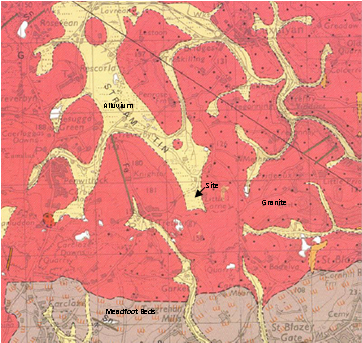 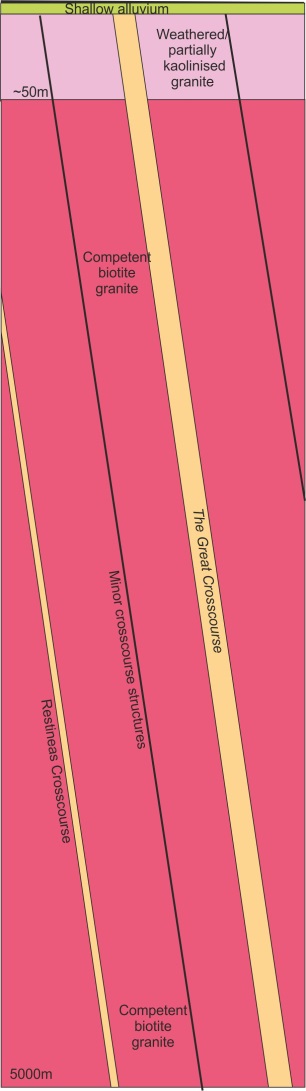 Geological plan, with The Great Crosscourse superimposed, and an inferred sectionGeological plan, with The Great Crosscourse superimposed, and an inferred section